FinanzplanDie Unternehmerin Natalija Jovié betreibt eine Boutique in Innsbruck und erstellt für das 2. Quartal (April bis Juni) einen Finanzplan, der auf folgenden Daten basiert (alle Beträge in €):Einkäufe von Waren: 75.700,00, Zinserträge: 1.850,00 Personalaufwand:  6.7850,00; Miete inkl. Betriebs- und Energiekosten 10.950,00; Gebäudesanierung 2.200,00; Fahrzeugkosten: 5.550,00; Versicherungen: 4.400,00; Werbung: 3.500,00; Zinszahlungen: 2.850,00; Sonstige Ausgaben: 4.500,00; Verkauf von Waren: 161.500,00Die liquiden Mittel beliefen sich zum Ende des 1. Quartals auf 3.450,00; zum Ende des 2. Quartals sollen sie 4.300,00 betragen.Anpassungen: Ergibt sich aus der Finanzplanung ein Finanzbedarf, so kann dieser durch private Einlagen kompensiert und / oder eine Krediterhöhung ausgeglichen werden.Ein Überschuss ist zunächst für die Rückzahlung eines Darlehens (max. 5.000,00) zu verwenden. Über den restlichen Betrag kann frei verfügt werden.Vorlage Finanzplan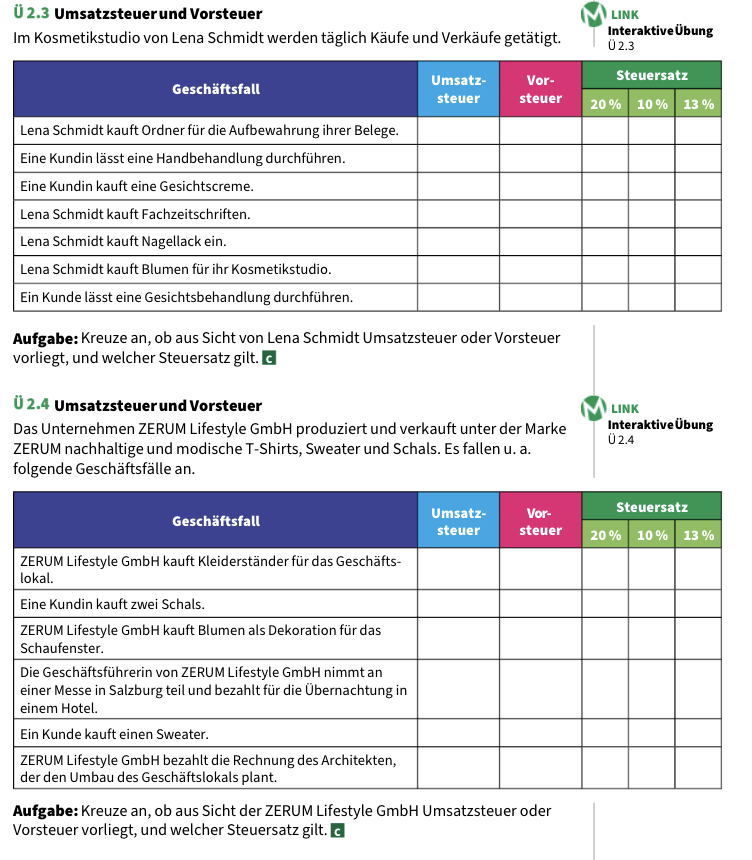 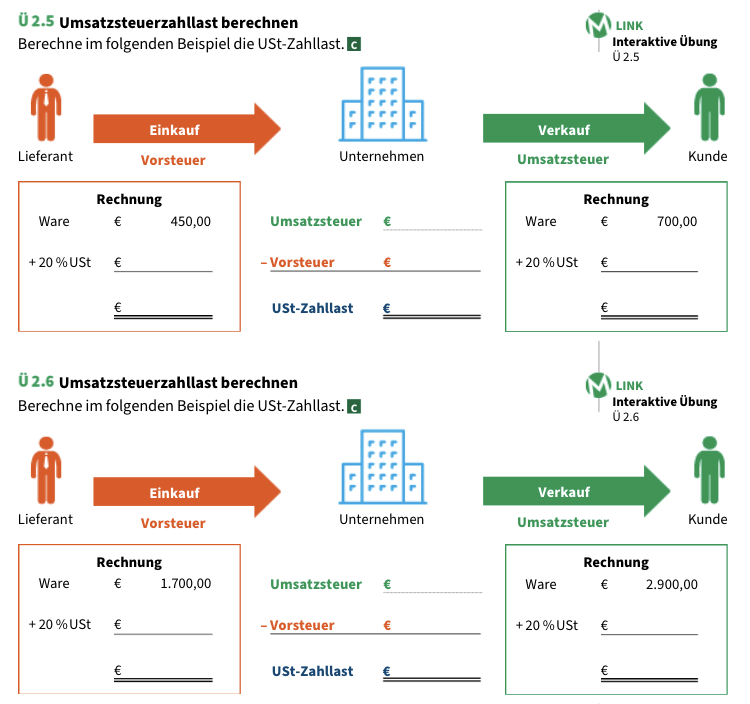 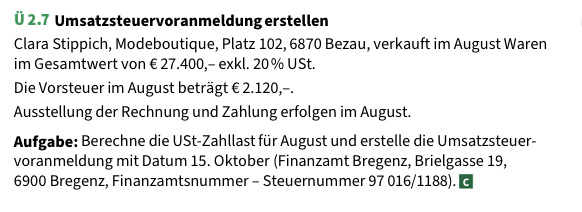 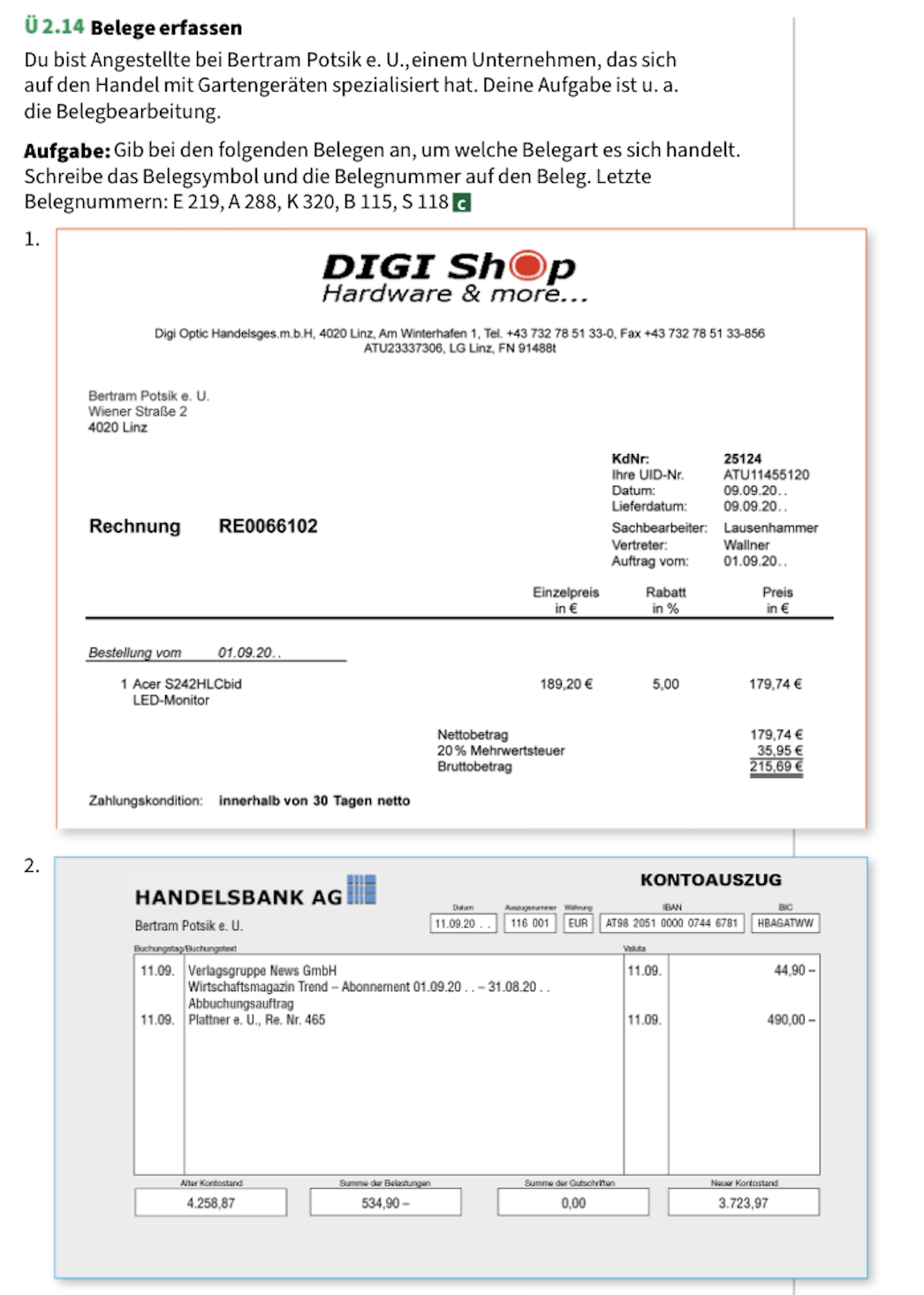 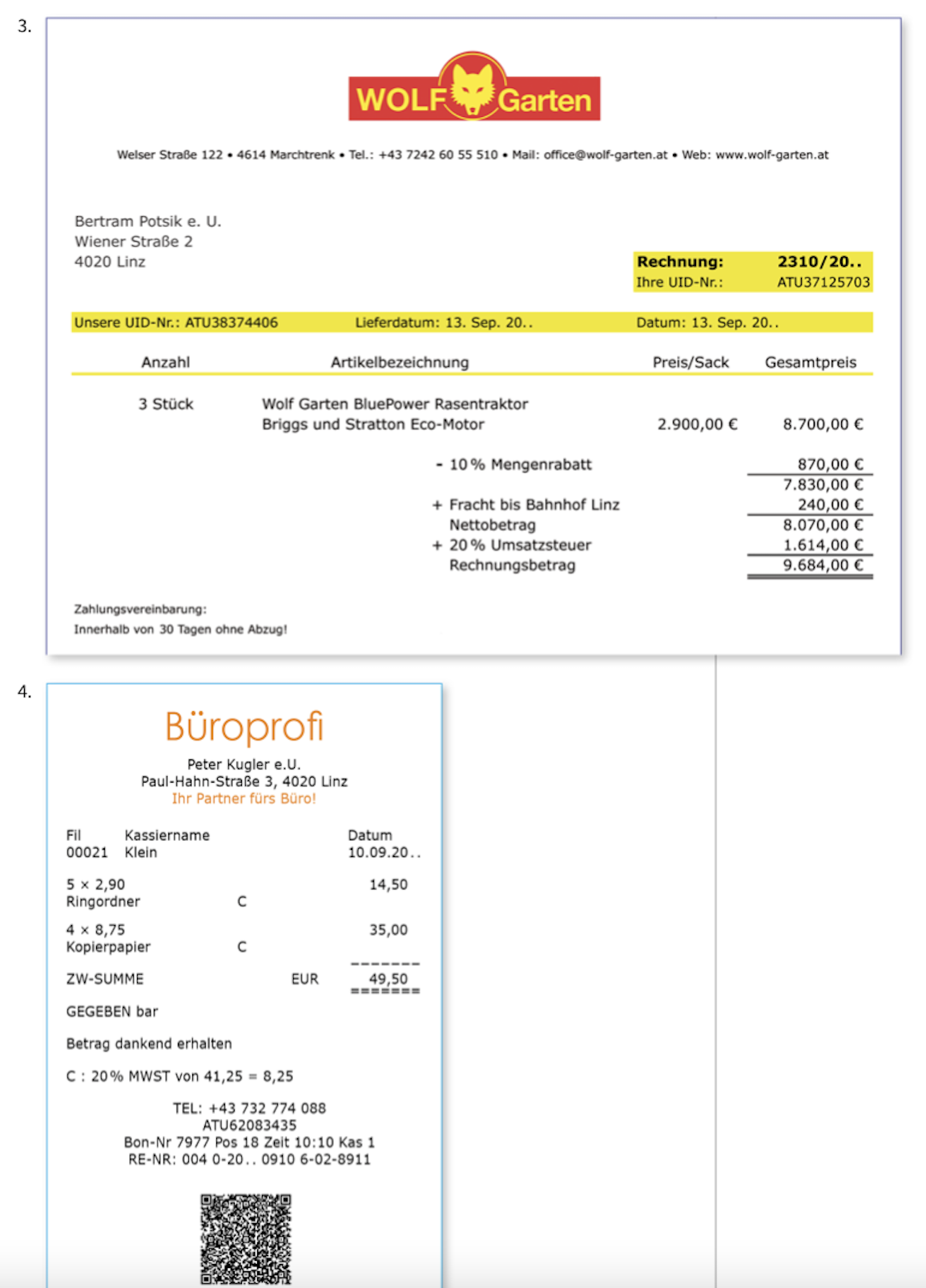 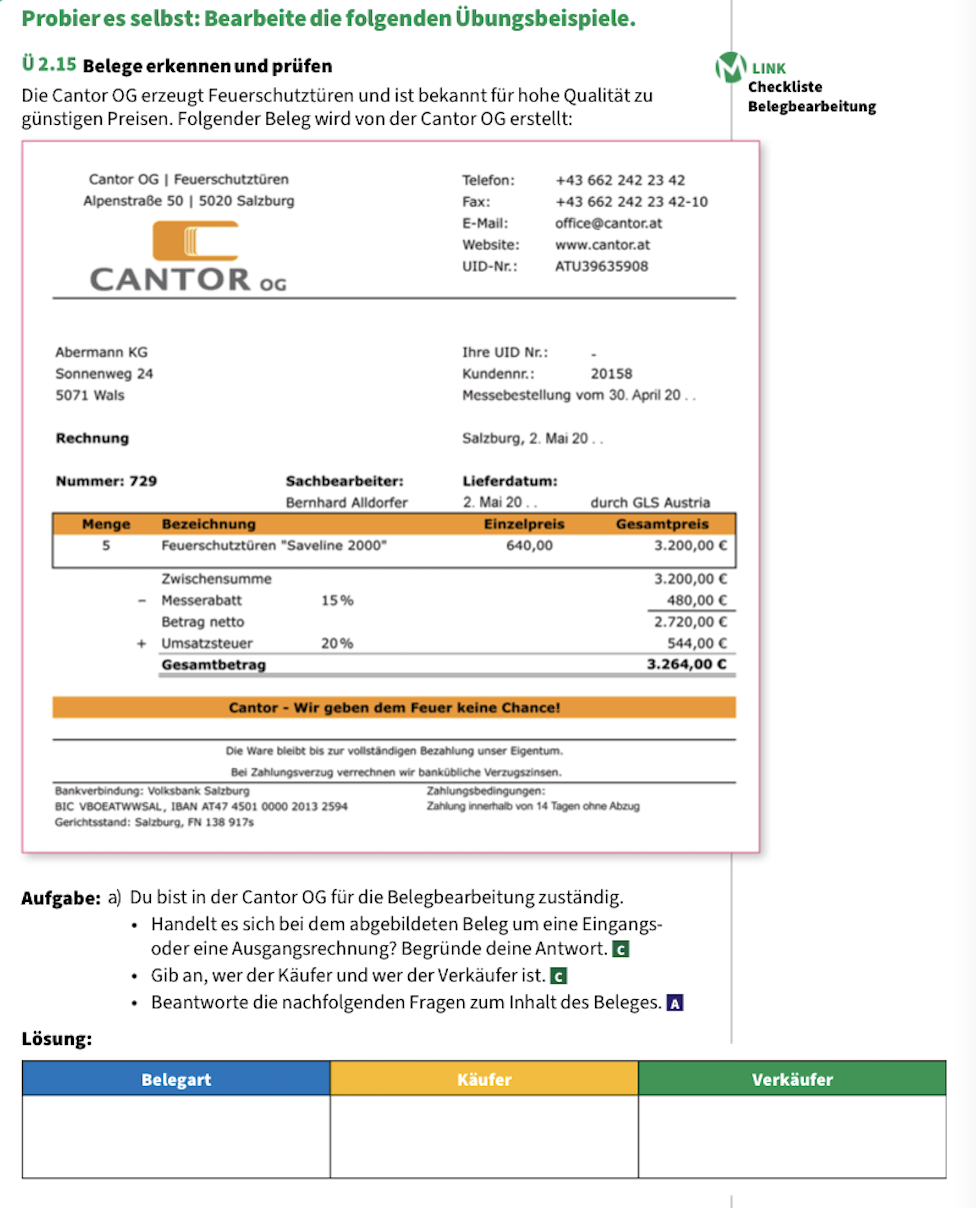 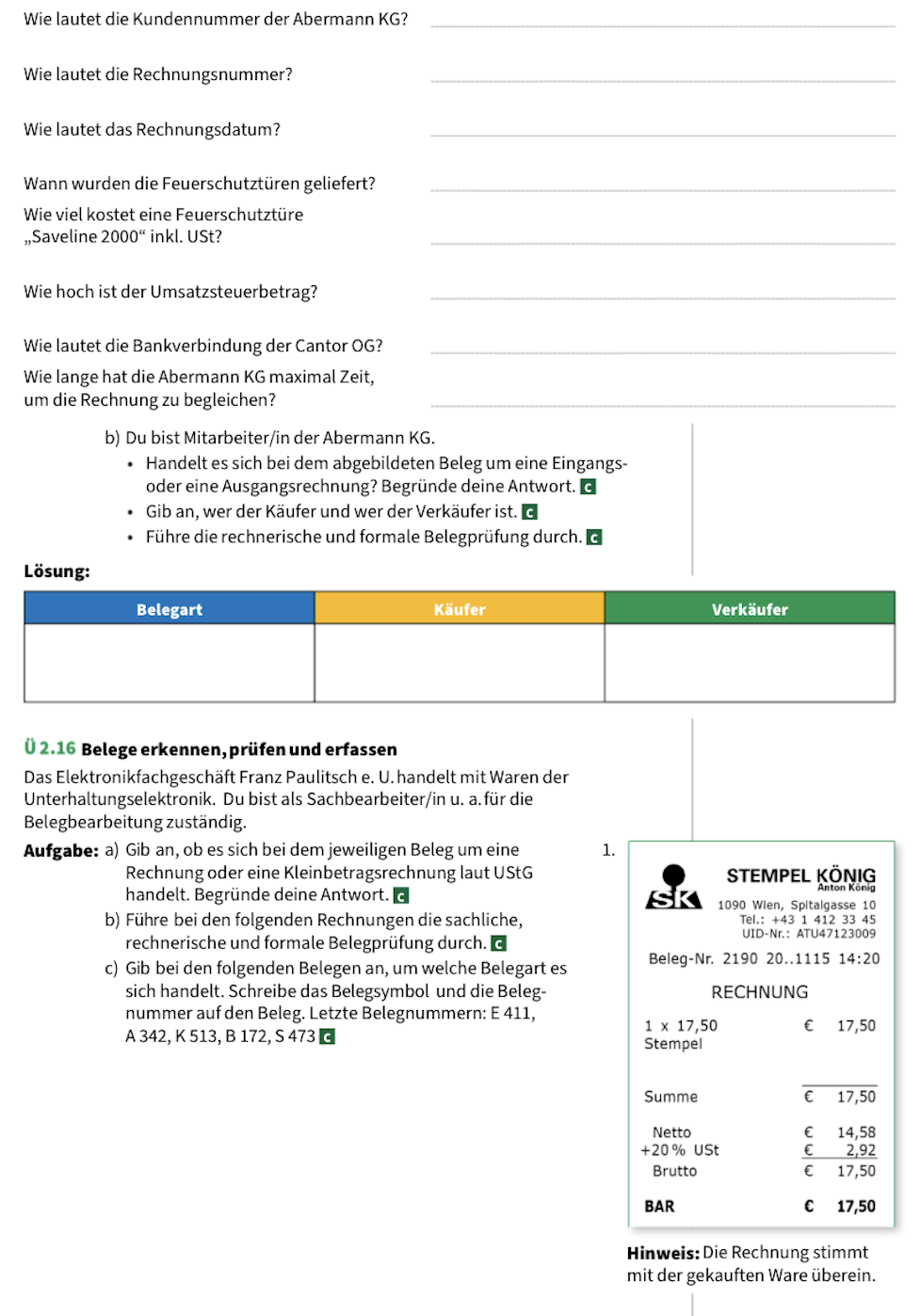 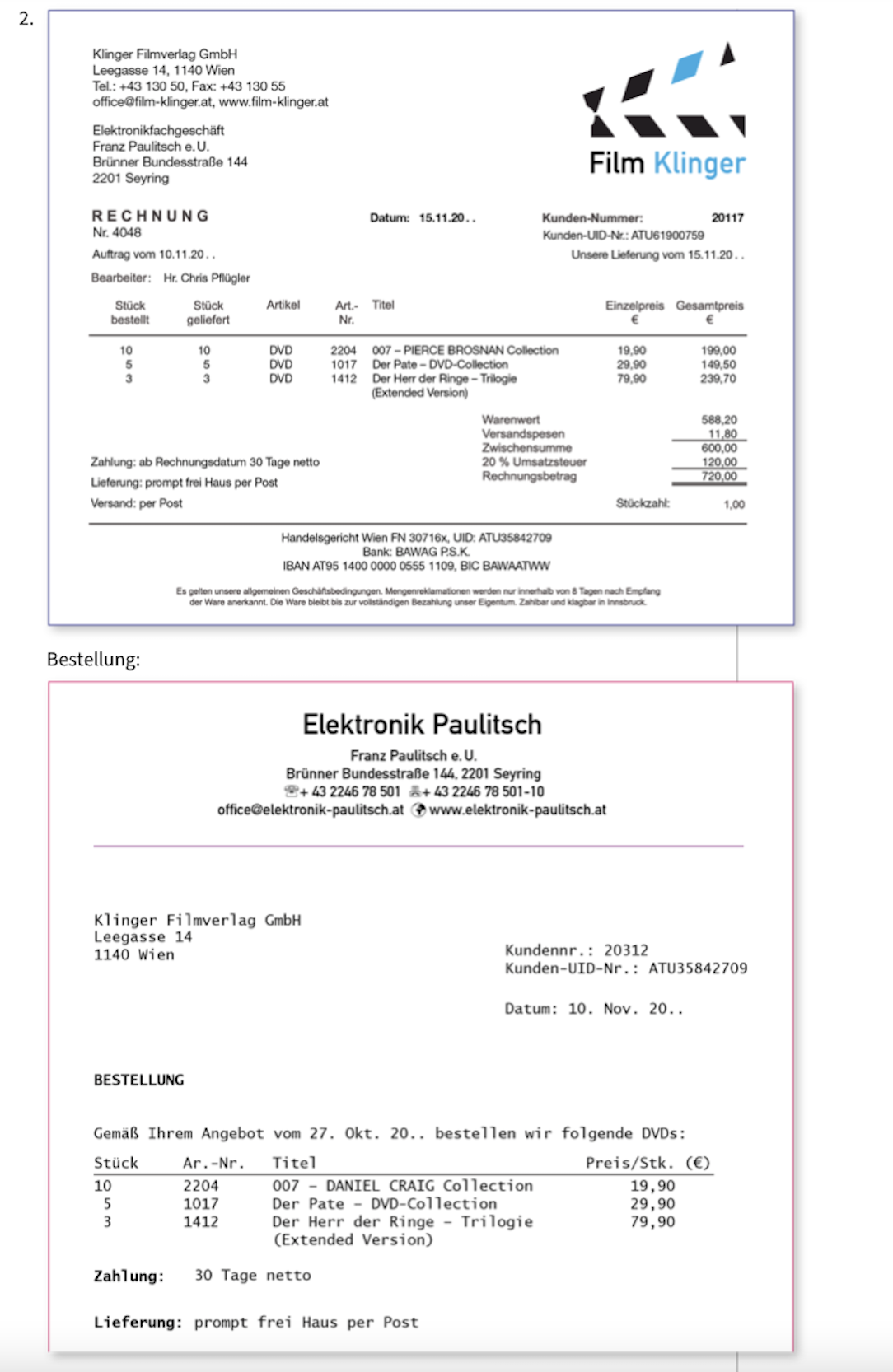 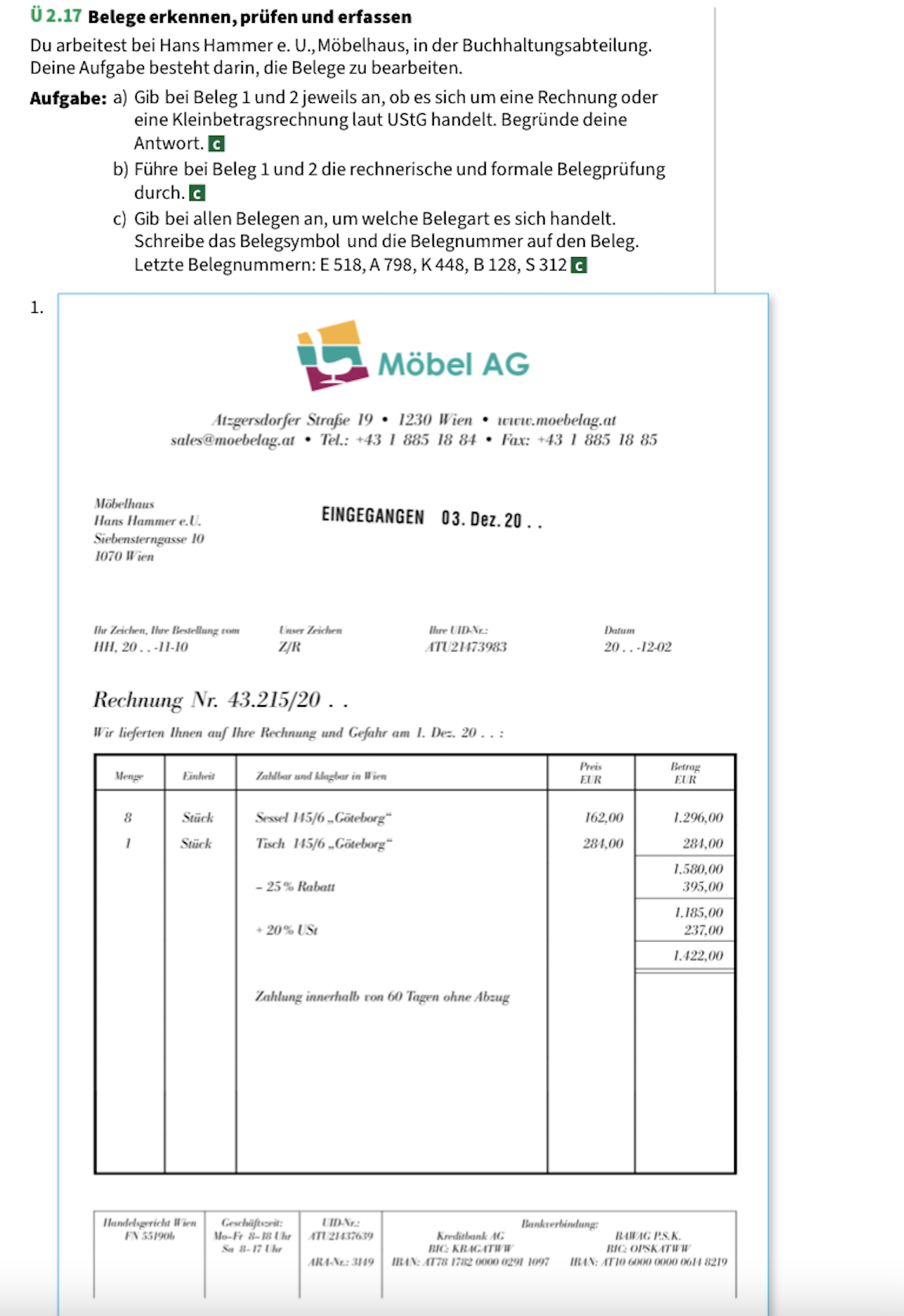 Finanzplan …2. Quartal3. QuartalEinnahmenSumme EinnahmenAusgabenSumme AusgabenÜberschuss / FehlbetragFinanzmittelbestand BeginnFinanzmittelbestand kumulativAktion zum Ausgleich Fehlbetrag...Aktion zur Verwendung ÜberschussFinanzmittelbestand Periodenende...